Организация образовательного процесса в 2020-2021 учебном году (в условиях сохранения рисков распространения COVID-19)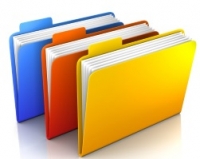 Информация для родителей (законных представителей)о режиме функционирования Школы с 01.09.2020 года в условиях распространения COVID-19Уважаемые родители и обучающиеся!Совсем скоро в школах должен начаться новый учебный год. Дети и их родители наполнены особым волнением перед его началом! Ждут своих учеников и педагоги, с огромным запасом творческих идей и нереализованных планов. Мы все живем ощущением, что сложный период, связанный с кардинальным изменением режима обучения детей в школе, остался позади. Видно, что почти все единодушны в желании и настроены начать новый год «как обычно», буквально занять свои привычные места в пространстве школ. Очень хочется, чтобы эти желания стали реальностью.Как начнется наш новый 2020-2021 учебный год?Как и обычно, учащиеся пойдут в школу с 1 сентября 2020 года. Так как 1 сентября – это вторник, то в этот день для обучающихся 1-х и 9-х классов пройдет торжественная линейка в 09.00 часов, для обучающихся 2-8 классов тематический урок, посвященный 75-летию Победы в Великой Отечественной войне и классный час в кабинетах.Учеба начнется со 2 сентября.Ознакомьтесь, пожалуйста, с информацией о том, как мы готовимся встречать вас       На основании Постановления Главного государственного санитарного врача РФ от 30 июня 2020 года N 16 «Об утверждении санитарно-эпидемиологических правил СП 3.1/2.4.3598-20 "Санитарно-эпидемиологические требования к устройству, содержанию и организации работы образовательных организаций и других объектов социальной инфраструктуры для детей и молодежи в условиях распространения новой коронавирусной инфекции (COVID-19)" режим обучения и жизнедеятельности детей будет отличаться от традиционного, связан с теми или иными ограничениями, чтобы не допустить вспышек заболевания или распространения инфекции, чтобы максимально обеспечить безопасность и здоровье наших школьников и педагогов.Перед началом учебного года будет проведена генеральная уборка помещений с применением дезинфицирующих средств по вирусному режиму.За каждым классом будет закреплен отдельный учебный кабинет, в котором дети будут обучаться по всем предметам, за исключением занятий, требующих специального оборудования (в том числе физическая культура, изобразительное искусство, трудовое обучение, технология, физика, химия).Каждый класс будет иметь свое расписание уроков и перемен, с целью минимизации контактов обучающихся (в том числе сокращения их количества во время проведения термометрии, приема пищи в столовой).Организация завтраков и обедов, а также посещение буфета будет организовано строго по графику посещения каждым классом.График посещения столовой в 2020-2021 учебном годуОбработка обеденных столов до и после каждого приема пищи будет осуществляться с использованием моющих и дезинфицирующих средств.Работа сотрудников пищеблока будет организована с использованием средств индивидуальной защиты (маски и перчатки).Проветривание рекреаций и коридоров помещений школы будет проводиться во время уроков, а учебных кабинетов - во время перемен.Каждое утро, перед началом занятий, будут проводиться "утренние фильтры" с обязательной термометрией с целью выявления и недопущения в школу обучающихся, воспитанников и их родителей (законных представителей), сотрудников с признаками респираторных заболеваний при входе в здание.В случае обнаружения обучающихся и воспитанников, сотрудников с признаками респираторных заболеваний мы обеспечим незамедлительную изоляцию до прихода родителей (законных представителей) или приезда бригады скорой помощи.Посещение школы детьми, перенесшими заболевание, и (или) в случае, если ребенок был в контакте с больным COVID-19, и (или) по возвращении из-за границы, допускается при наличии медицинского заключения врача об отсутствии медицинских противопоказаний для пребывания в школе.Мы установили при входе в школу, в помещениях для приема пищи, в санитарных узлах и туалетных комнатах дозаторы с антисептическим средством для обработки рук;Предусмотрели ежедневную влажную уборку помещений с применением дезинфицирующих средств с обработкой всех контактных поверхностей;Запланировали генеральную уборку школы не реже одного раза в неделю;Составили графики регулярного обеззараживания воздуха с использованием оборудования по обеззараживанию воздуха и проветривание помещений в соответствии с графиком учебного, тренировочного, и иных организационных процессов и режима работы школы;Организовали работу сотрудников, участвующих в приготовлении и раздаче пищи, обслуживающего персонала с использованием средств индивидуальной защиты органов дыхания (одноразовых масок), а также перчаток;Питьевой режим будет организован с использованием одноразовой посуды. До и после каждого приема пищи в столовой будет обеспечена обработка обеденных столов с использованием моющих и дезинфицирующих средств.С учетом погодных условий мы будет максимально часто организовать пребывание детей и проведение занятий на открытом воздухе. Использовать открытую спортивную площадку для занятий физической культурой, сократив количество занятий в спортивном зале.К сожалению, продлен запрет на проведение массовых мероприятий с участием различных групп лиц, а также массовых мероприятий с привлечением лиц из иных организаций. Запрещается проведение массовых мероприятий в закрытых помещениях.Запрещен вход родителей в школу перед началом и во время учебного процесса.Встречи с администрацией школы, педагогами и классными руководителями только по предварительной записи или в любом доступном формате с помощью информационных технологий.Уважаемые родители и обучающиеся!Просим Вас внимательно отнестись к соблюдению нового режима функционирования школы!Давайте проведем этот новый учебный год вместе!По всем возникающим вопросам не забывайте, пожалуйста, обращаться к своему классному руководителю или на сайт школы в он-лайн приемную.С уважением, администрация школы№ урокаВремяВремя№ урокаУрокПеремена1 класс1 класс1 класс1й урок09.00 – 09.3509.35 - 09.502й урок09.50 - 10.2510.25 - 10.453й урок –10.45 - 11.2011.20 – 11.404й урок11.40 – 12.152 – 4 классы2 – 4 классы2 – 4 классы1й урок09.00 – 09.4009.40 – 09.502й урок09.50 – 10.3010.30 – 10.503й урок10.50 – 11.3011.30 – 11.504й урок11.50 – 12.3012.30 – 12.405й урок12.40 – 13.2013.20 – 13.306й урок13.30 – 14.105 – 9 классы5 – 9 классы5 – 9 классы1й урок08.30-9.1009.10-9.202й урок09.20-10.0010.00-10.103й урок10.10-10.5010.50-11.104й урок11.10-12.3012.30-12.405й урок12.40-13.2013.20-13.306й урок13.30-14.1014.10-14.207й урок 14.20–15.00Обед(начальная школа)11.20 – 11.401 классОбед(начальная школа)11.30 – 11.502- 4 классыОбед(льготные категории)10.50 – 11.105-9  классы